(3) mithilfe von Medien und Institutionen (auch von außerschulischen Partnern) entscheidungsrelevante Informationen (Berufswege, Bildungswege) für die Studien- und Berufswahl analysieren und eigene Zukunftsentwürfe gestaltenIch will was machen mit…http://www.abi.de/orientieren/berufsarbeitsfelder.htm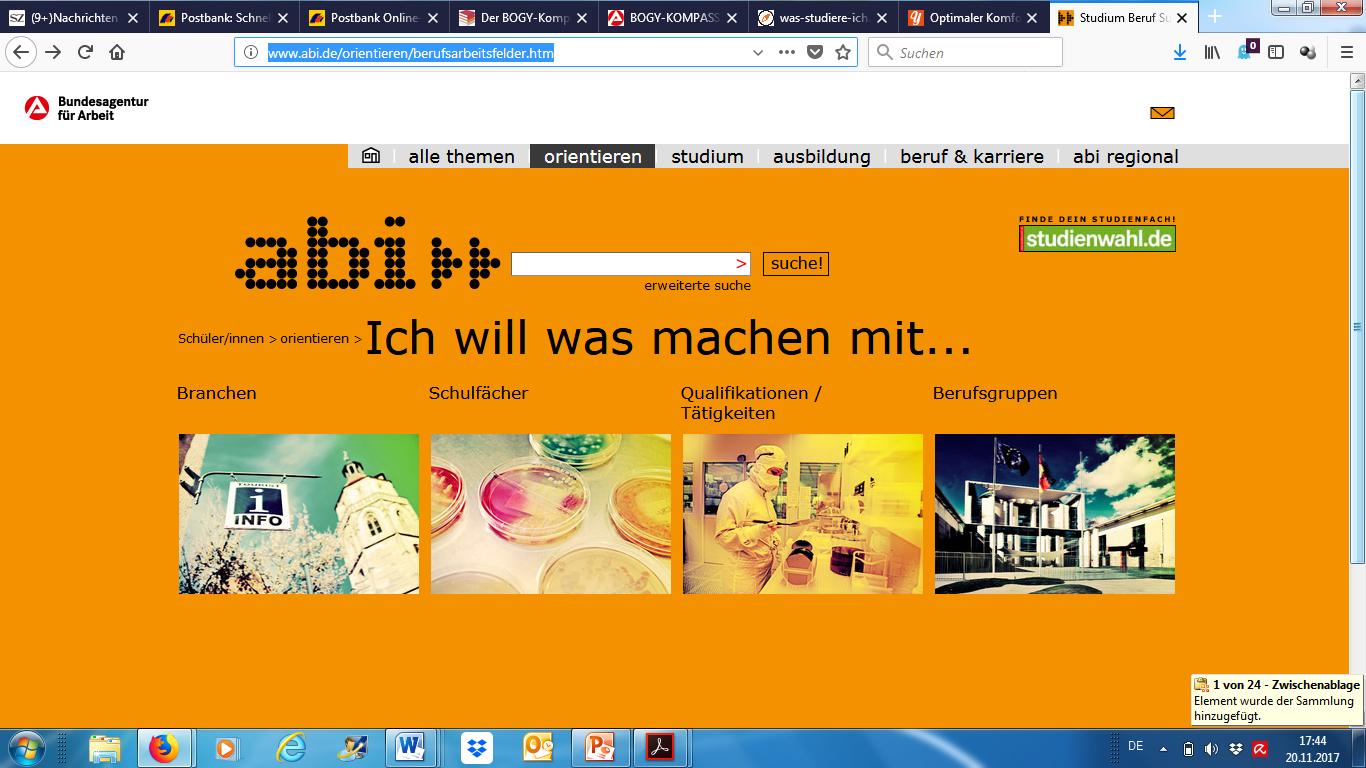 